March 11, 2015Re:	C-2015-2465416(SEE ATTACHED LIST)Marc David Swartz v. Comcast Phone of Pennsylvania LLCVarious DisputesMotion Judge Assignment Notice	This is to inform you that Administrative Law Judge David A. Salapa has been assigned as the Presiding Officer in the above captioned proceeding.  Judge Salapa will be responsible to resolve any issues which may arise during this preliminary phase of the proceeding.	An Initial Hearing, if necessary, will be scheduled at a later date, and the parties will be promptly notified by mail of the date, time and location for the hearing.	Procedural questions or comments should be directed to the judge at:717.787.1399pc:	ALJ David A. Salapa	Jose Garcia	File RoomC-2015-2465416 - MARC DAVID SWARTZ v. COMCAST PHONE OF PENNSYLVANIA LLC

MARC DAVID SWARTZ
19 LONG MEADOW ROAD
ROYERSFORD PA  19468
610.316.0988

TUCKER R HULL ESQUIRE
PEPPER HAMILTON LLP
100 MARKET STREET
PO BOX 1181
HARRISBURG PA  17108
717.255.1165Accepts E-serviceRepresenting Comcast Phone of Pennsylvania LLC

MICHELLE M SKJOLDAL ESQUIRE
PEPPER HAMILTON LLP
100 MARKET STREET SUITE 200
PO BOX 1181
HARRISBURG PA  17108-1181
717.255.1169
Does not accepts E-serviceRepresenting Comcast Phone of Pennsylvania LLC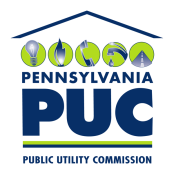  PUBLIC UTILITY COMMISSIONAdministrative Law JudgeP.O. IN REPLY PLEASE REFER TO OUR FILE